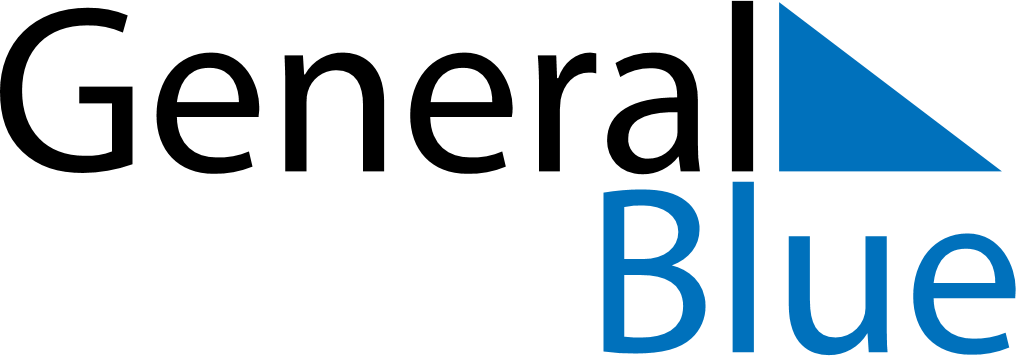 May 2022May 2022May 2022SingaporeSingaporeMondayTuesdayWednesdayThursdayFridaySaturdaySunday1Labour Day2345678Labour Day (substitute day)Hari Raya Puasa9101112131415Vesak Day16171819202122Vesak Day232425262728293031